Annwyl Rieni / neiniau a theidiau,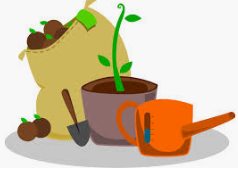 Ein thema y tymor nesaf fydd planhigion a chynefinoedd, felly rydym am greu gardd o’r newydd! Gofynnwn yn garedig am eich cymorth i ddatblygu gardd ysgol. Mae arnom angen: - compost, rhedwyr, hadau, toriadau planhigion, ffrwythau a llysiau. Rydym hefyd angen paledi, potiau, caniau dyfrio, offer garddio a chasgenni dŵr. Ein nod yw ailgylchu ac ailddefnyddio cymaint ag y gallwn ac nid ydym yn disgwyl i chi brynu unrhyw beth o’r newydd.Os oes gennych diddordeb a’r amser i helpu datblygu'r ardd, siaradwch â Mr GarethJones.***Gwaith Cartref: Dylunio logo ar gyfer ‘Gardd Glanrafon’***Diolch yn fawr.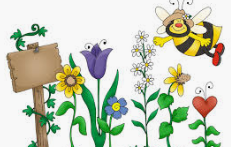 Dear Parents/Grandparents,Our theme next term will be plants and habitats, so we want to create a new garden. We kindly ask for your help in developing our school garden. We require: - compost, runners, seeds, plant cuttings, fruits and vegetables. We also need some pallets, pots, watering cans, tools and water butts. Our aim is to recycle and reuse as much as we can and we don’t expect you to buy anything from new.If you have the time and would like to help develop the garden, then please speak to Mr Gareth Jones.***Home work: Desgin a logo for ‘Gardd Glanrafon’***Thank you.